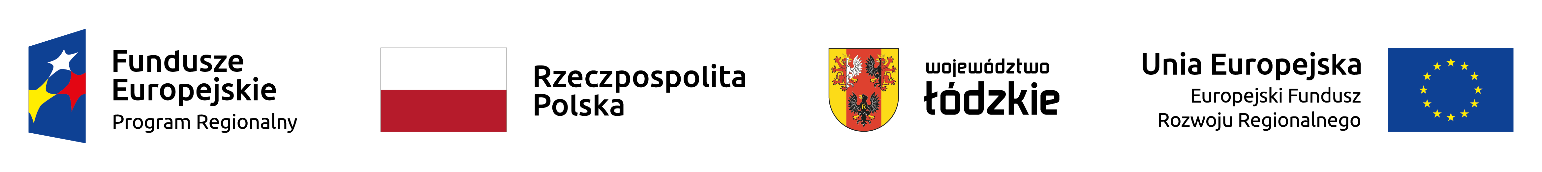 																																			Załącznik do uchwały Nr 661/23																Zarządu Województwa Łódzkiego 																z dnia  28 lipca  2023 r.Lista projektów wybranych do dofinansowania w ramach Konkursu otwartego dla naboru nr RPLD.03.02.01-IZ.00-10-001/15 w ramach Osi Priorytetowej III Transport, działanie III.2 Drogi, Poddziałanie III.2.1 Drogi wojewódzkie Regionalnego Programu Operacyjnego Województwa Łódzkiego na lata 2014 - 2020Lista projektów wybranych do dofinansowania w ramach Konkursu otwartego dla naboru nr RPLD.03.02.01-IZ.00-10-001/15 w ramach Osi Priorytetowej III Transport, działanie III.2 Drogi, Poddziałanie III.2.1 Drogi wojewódzkie Regionalnego Programu Operacyjnego Województwa Łódzkiego na lata 2014 - 2020Lista projektów wybranych do dofinansowania w ramach Konkursu otwartego dla naboru nr RPLD.03.02.01-IZ.00-10-001/15 w ramach Osi Priorytetowej III Transport, działanie III.2 Drogi, Poddziałanie III.2.1 Drogi wojewódzkie Regionalnego Programu Operacyjnego Województwa Łódzkiego na lata 2014 - 2020Lista projektów wybranych do dofinansowania w ramach Konkursu otwartego dla naboru nr RPLD.03.02.01-IZ.00-10-001/15 w ramach Osi Priorytetowej III Transport, działanie III.2 Drogi, Poddziałanie III.2.1 Drogi wojewódzkie Regionalnego Programu Operacyjnego Województwa Łódzkiego na lata 2014 - 2020Lista projektów wybranych do dofinansowania w ramach Konkursu otwartego dla naboru nr RPLD.03.02.01-IZ.00-10-001/15 w ramach Osi Priorytetowej III Transport, działanie III.2 Drogi, Poddziałanie III.2.1 Drogi wojewódzkie Regionalnego Programu Operacyjnego Województwa Łódzkiego na lata 2014 - 2020Lista projektów wybranych do dofinansowania w ramach Konkursu otwartego dla naboru nr RPLD.03.02.01-IZ.00-10-001/15 w ramach Osi Priorytetowej III Transport, działanie III.2 Drogi, Poddziałanie III.2.1 Drogi wojewódzkie Regionalnego Programu Operacyjnego Województwa Łódzkiego na lata 2014 - 2020Lista projektów wybranych do dofinansowania w ramach Konkursu otwartego dla naboru nr RPLD.03.02.01-IZ.00-10-001/15 w ramach Osi Priorytetowej III Transport, działanie III.2 Drogi, Poddziałanie III.2.1 Drogi wojewódzkie Regionalnego Programu Operacyjnego Województwa Łódzkiego na lata 2014 - 2020Numer wniosku BeneficjentTytuł projektuWartość ogółem (PLN)Dofinansowanie z EFRR [PLN]Dofinansowanie z Budżetu Państwa [PLN]Wynik oceny merytorycznejWND-RPLD.03.02.01-10-0003/22Województwo ŁódzkieRozbudowa drogi wojewódzkiej Nr 473 na odcinku Przatów - Łask62 099 010,0036 973 210,760,0076,36%RAZEMRAZEMRAZEM62 099 010,0036 973 210,760,0076,36%